Наставничество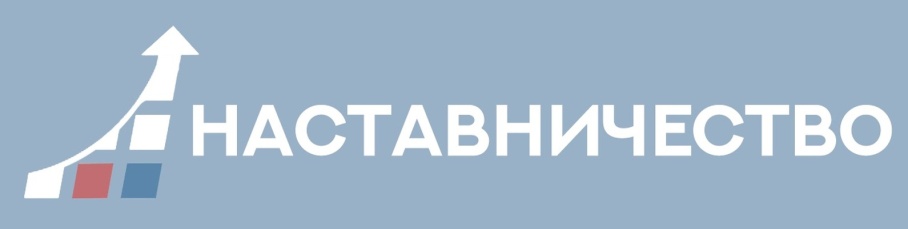 Целевая модель наставничества – система условий, ресурсов и процессов, необходимых для реализации программ наставничества в образовательных организациях. Методология наставничества – система концептуальных взглядов, подходов и методов, обоснованных научными исследованиями и практическим опытом, позволяющая понять и организовать процесс взаимодействия наставника и наставляемого.​ ​   Программа ​​​наставничества позволит сформировать внутри образовательной организации, а также вне ее при участии молодых специалистов, представителей предприятий и организаций, сообщество педагогов, обучающихся и родителей – как новую плодотворную среду для раскрытия потенциала каждого. Создание такого сообщества станет возможным благодаря построению новых взаимообогащающих отношений с помощью технологии наставничества.​Наставник в ДОУ – это высококвалифицированный специалист, который делится знаниями и практическими навыками с молодыми кадрами. Нормативно-правовые акты​Федеральный уровеньРаспоряжение Министерства просвещения Российской Федерации ​от 25 декабря 2019 года № Р-145 "Об утверждении методологии (целевой модели) наставничества обучающихся для организаций, осуществляющих образовательную деятельность по общеобразовательным, дополнительным общеобразовательным и программам среднего профессионального образования, в том числе с применением лучших практик обмена опытом между обучающимися»Письмо Министерства просвещения России​ от 23.01.2020 N МР-42/02 "О направлении целевой модели наставничества и методических рекомендаций" (вместе с "Методическими рекомендациями по внедрению методологии (целевой модели) наставничества обучающихся для организаций, осуществляющих образовательную деятельность по общеобразовательным, дополнительным общеобразовательным и программам среднего профессионального образования, в том числе с применением лучших практик обмена опытом между обучающимися")Методические рекомендации ​по разработке и внедрению системы (целевой модели) наставничества педагогических работников в образовательных организациях (2021 г.)Региональный уровеньПриказ  министерства от 03.03.2022 г. № 337-пр "О системе (целевой модели) наставничества педагогических работников в образовательных организациях Ставропольского края"Уровень ДОУПриказ о внедрении системы наставничества педагогических работников в муниципальном казённом дошкольном образовательном учреждении "Детский сад №18"  Положение о системе наставничества педагогических работников в   муниципальном казённом дошкольном образовательном учреждении "Детский сад №18» План мероприятий по внедрению системы наставничества педагогических работников в  муниципальном казённом дошкольном образовательном учреждении "Детский сад №18»Памятка молодому педагогу